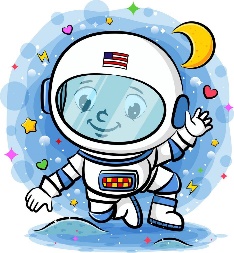 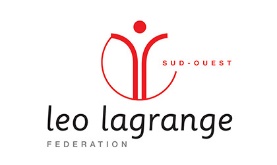 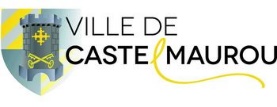 Feuille de réservation ALSH élémentaire Vacances d’automne 2022A retourner dans la boîte aux lettres ALAE/ALSH au plus tard le 9 Octobre, une seule feuille par enfant. Inscriptions dans la limite des places disponibles.Nom et prénom de l’enfant :Age :				Classe :Nom et prénom d’un responsable légal :Courriel :							Téléphone : Je bénéficie de l’aide aux vacances : □ OUI    □ NON (si oui, fournir le document de la CAF)Merci de cocher les cases correspondantes, pour une inscription toute la journée, merci de ne cocher que la case « Journée + repas » :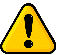        Inscription à la journée complète le mardi 25 octobre         L’ALSH se déroule dans les locaux de l’école élémentaire Marcel Pagnol (3 rue du stade à Castelmaurou).        Une confirmation d’inscription vous sera transmise par mail avant le début des vacances.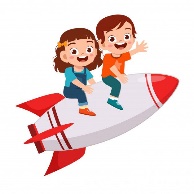         Signature du responsable légal :JoursMatinRepasAprès-midiJournée + RepasLUNDI 24 OCTOBREMARDI 25 OCTOBREMERCREDI 26 OCTOBREJEUDI 27 OCTOBREVENDREDI 28 OCTOBRELUNDI 31 OCTOBREMARDI 01 NOVEMBREMERCREDI 02 NOVEMBREJEUDI 03 NOVEMBREVENDREDI 04 NOVEMBRE